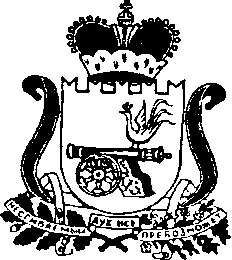  АДМИНИСТРАЦИИПРЕЧИСТЕНСКОГО СЕЛЬСКОГО  ПОСЕЛЕНИЯДУХОВЩИНСКОГО РАЙОНАСМОЛЕНСКОЙ ОБЛАСТИПОСТАНОВЛЕНИЕВ целях актуализации Перечня муниципальных услуг (функций), оказываемых Администрацией Пречистенского сельского поселения Духовщинского района Смоленской области ПОСТАНОВЛЯЮ:         1. Утвердить прилагаемый Перечень муниципальных услуг (функций), оказываемых Администрацией  Пречистенского сельского поселения Духовщинского  района Смоленской области (приложение №1 к настоящему постановлению).           2. Признать утратившим силу постановление Администрации Пречистенского сельского поселения Духовщинского района Смоленской области № 05 от 25 января 2024 года «Об утверждении Перечня муниципальных услуг (функций), оказываемых Администрацией Пречистенского сельского поселения Духовщинского района Смоленской области»         3.Настоящее Постановление опубликовать на официальном сайте Администрации Пречистенского сельского поселения Духовщинского района Смоленской области.4. Контроль за исполнением настоящего постановления оставляю за собой.Глава муниципального образованияПречистенского сельского поселенияДуховщинского района Смоленской области                                  Т.А.Смирнова Перечень
муниципальных услуг (функций), оказываемыхАдминистрацией Пречистенского сельского поселенияДуховщинского района Смоленской области от 13 февраля 2024 года                 № 09 «Об утверждении Перечня муниципальных услуг (функций), оказываемых Администрацией Пречистенского сельского поселения Духовщинского района Смоленской области»Приложение №1 к постановлению Администрации Пречистенского сельского поселения Духовщинского района Смоленской области № 09 от 13 февраля 2024 года№ п/пНаименование услугиНаименование органа местного самоуправления оказывающих услугу1.Об утверждении Административного регламента предоставления муниципальной услуги «Принятие на учет граждан в качестве нуждающихся в жилых помещениях»Администрация Пречистенского сельского поселения Духовщинского района Смоленской области2.Об утверждении Административного регламента предоставления муниципальной услуги «Предоставление жилого помещения по договору социального найма»Администрация Пречистенского сельского поселения Духовщинского района Смоленской области3.Об утверждении Административного регламента предоставления муниципальной услуги «Признание граждан малоимущими и предоставление им по договорам социального найма жилых помещений.»Администрация Пречистенского сельского поселения Духовщинского района Смоленской области4.Об утверждении Административного регламента предоставления муниципальной услуги «Перевод жилого помещения в нежилое помещение и нежилого помещения в жилое помещение»Администрация Пречистенского сельского поселения Духовщинского района Смоленской области5.Об утверждении Административного регламента предоставления муниципальной услуги «Выдача справок и выписок из похозяйственных книг жителям Пречистенского сельского поселения Духовщинского района Смоленской области»Администрация Пречистенского сельского поселения Духовщинского района Смоленской области6.Об утверждении Административного регламента предоставления муниципальной услуги «Оформление документов на обмен жилыми помещениями»  Администрация Пречистенского сельского поселения Духовщинского района Смоленской области7.Об утверждении Административного регламента предоставления муниципальной услуги «Присвоение адреса объекту адресации, изменение и аннулирование такого адреса»Администрация Пречистенского сельского поселения Духовщинского района Смоленской области8.Об утверждении Административного регламента предоставления муниципальной услуги «Осуществление муниципального контроля за сохранностью автомобильных дорог местного значения в границах населенных пунктов Пречистенского сельского поселения Духовщинского района Смоленской области»Администрация Пречистенского сельского поселения Духовщинского района Смоленской области9.Об утверждении Административного регламента предоставления муниципальной услуги «Передача в собственность граждан занимаемых ими жилых помещений жилищного фонда(приватизация жилищного фонда) находящихся в муниципальной собственности муниципального образования Пречистенского сельского поселения Духовщинского района Смоленской области»Администрация Пречистенского сельского поселения Духовщинского района Смоленской области10.Об утверждении Административного регламента предоставления муниципальной услуги «Предоставление информации о порядке предоставления жилищно-коммунальных услуг населению»Администрация Пречистенского сельского поселения Духовщинского района Смоленской области11.Об утверждении Административного регламента предоставления муниципальной услуги «Выдача разрешений на право организации розничной торговли»Администрация Пречистенского сельского поселения Духовщинского района Смоленской области12.Об утверждении Административного регламента предоставления муниципальной услуги «Осуществление контроля за использованием и      сохранностью муниципального жилищного фонда, соответствием жилых помещений данного фонда установленным санитарным и техническим правилам и нормам, иным требованиям законодательства»Администрация Пречистенского сельского поселения Духовщинского района Смоленской области13.Об утверждении Административного регламента предоставления муниципальной услуги «Предоставление аренды нежилого помещения» Администрация Пречистенского сельского поселения Духовщинского района Смоленской области14.Об утверждении Административного регламента предоставления муниципальной услуги «Назначение и  выплата пенсии за выслугу лет  лицам, замещавшим муниципальные должности должности муниципальной службы (муниципальные должности муниципальной службы) в органах местного самоуправления Пречистенского сельское поселение Духовщинского района Смоленской  области»Администрация Пречистенского сельского поселения Духовщинского района Смоленской области15.Об утверждении Административного регламента предоставления муниципальной услуги «Предоставление разрешения на осуществление  земляных работ»Администрация Пречистенского сельского поселения Духовщинского района Смоленской области16.Об утверждении Административного регламента предоставления муниципальной услуги «Согласование схемы движения транспорта и пешеходов на период проведения работ на проезжей части при строительстве объектов электросетевого хозяйства с уровнем напряжения ниже 35 кВ  на территории Пречистенского сельского поселения Духовщинского района Смоленской области»Администрация Пречистенского сельского поселения Духовщинского района Смоленской области17.Об утверждении Административного регламента предоставления муниципальной услуги  «Предоставление информации об объектах учета, содержащихся в реестре муниципального имущества муниципального образования Пречистенского сельского поселения Духовщинского района Смоленской области» Администрация Пречистенского сельского поселения Духовщинского района Смоленской области18.Об утверждении Административного регламента предоставления муниципальной услуги «Выдача разрешений на право вырубки зеленых насаждений  на территории Пречистенского сельского поселения Духовщинского района Смоленской области»Администрация Пречистенского сельского поселения Духовщинского района Смоленской области